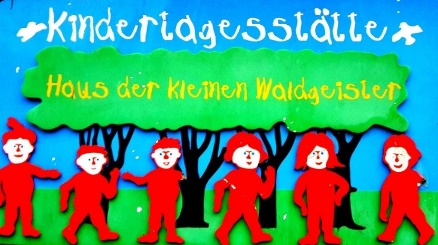 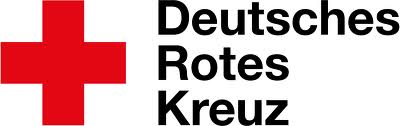 Leiterin Marion Jürgens, Staunsfeld 40, 23923 Herrnburg, Tel:  038821/ 60483
Fax: 038821/ 65340, E-Mail: kita-waldgeister@drk-nwm.deAntrag
auf einen Platz in der DRK-Kindertagesstätte „Waldgeister Herrnburg“Dieser Antrag dient nur der Bedarfsplanung!
Ein endgültiger Antrag ist frühestens 3 Monate vor Inanspruchnahme eines Platzes zu stellen.
Name           _________________________________________________________Straße          _________________________________________________________Wohnort       _________________________________________________________Tel.-Nr.          _________________________________________________________E-Mail            _________________________________________________________Hiermit beantrage ich/ wir für meine/unsere Tochter / meinen/ unseren SohnName    ______________________________________________________________Geburtsdatum oder voraussichtlicher ET          ______________________________ab (gewünschter Eintrittstermin) _______________________________________gewünschte Betreuungsart:Kindergarten:          □ Ganztags               □ Teilzeit                                                            
Datum ___________________    Unterschrift _____________________________erhalten am _______________   Unterschrift Einrichtungsleitung ________________